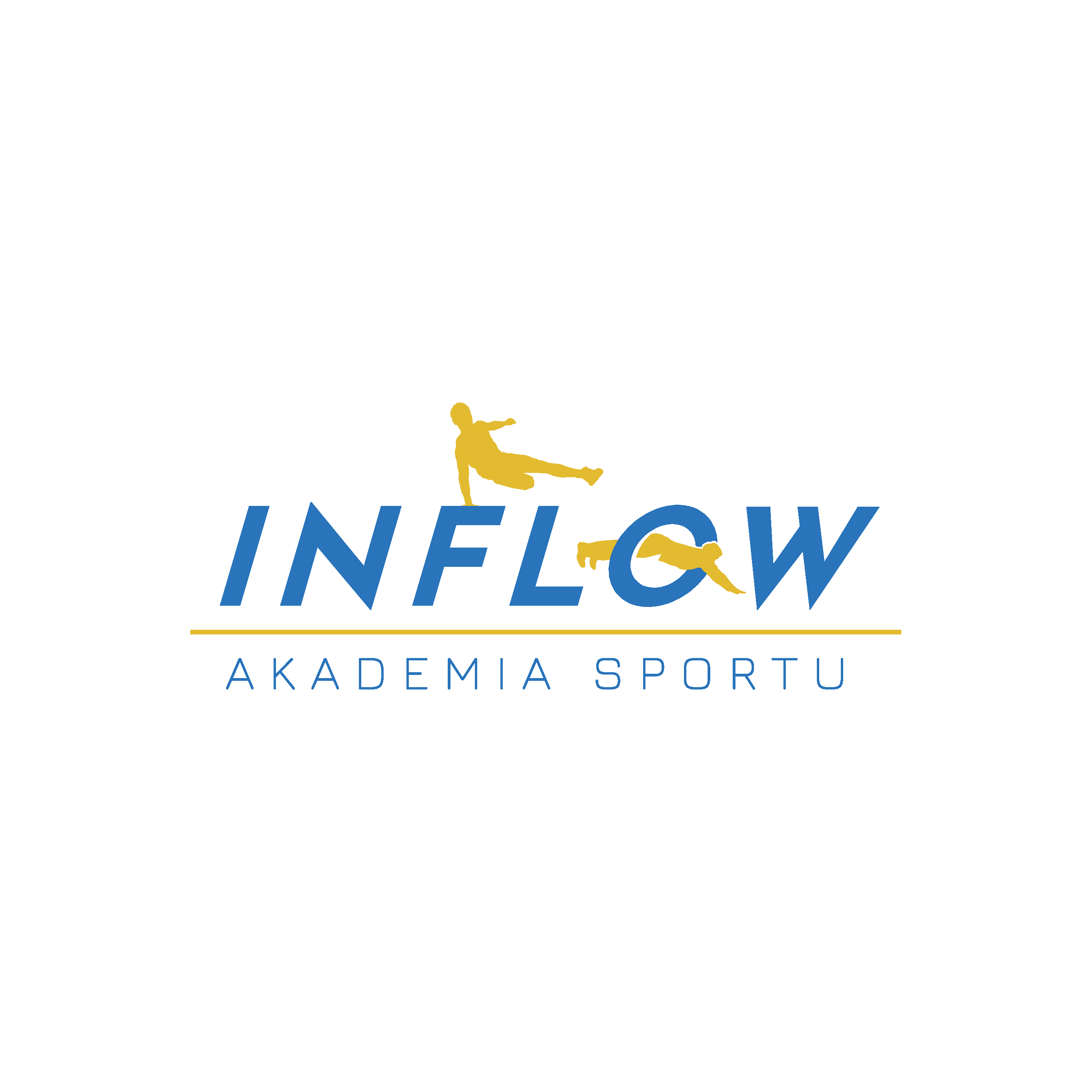 ZGODA RODZICÓWData: ....... - ....... - .................... Wyrażam zgodę̨ na udział mojego syna / córki / podopiecznego*
(imię̨ i nazwisko) ........................................................................................................, urodzony (data i miejscowość́) ......... - ........ - ........................., .............................................................., przed rozpoczęciem udziału w treningach (zajęciach grupowych/indywidualnych) na InFlow Akademii. Zapoznałem się̨ ze szczegółowymi warunkami korzystania z usług InFlow Kamil Tomczak określonych w Regulaminach obiektu sportowego InFlow Akademia Sportu i InFlow Kamil Tomczak i akceptuję je, oraz przekazałem ich treść podopiecznemu. Mam świadomość, iż uprawianie takich dyscyplin sportu jak gimnastyka, akrobatyka, parkour i freerunning, nawet pod właściwym nadzorem oraz przy stosowaniu odpowiednich zabezpieczeń, wiązać się może z ryzykiem wystąpienia rożnego rodzaju urazów. Dane rodzica/opiekuna*: ( DRUKOWANYMI )
Imię̨ i nazwisko: .......................................................................................
Data urodzenia: ....................................................................................... Telefon: ....................................................................................................
E-mail: .............................................................................. Wyrażam zgodę̨ na przetwarzanie danych moich oraz mojego podopiecznego obejmujących:
- imię̨ i nazwisko, data urodzenia - w celach weryfikacji tożsamości osoby wyrażającej zgodę̨ i osoby biorącej udział w treningach,
- telefon, adres email - w celach kontaktu z rodzicem/opiekunem bądź́ osobą trenującą w sytuacjach tego wymagających oraz do celów poprawnej weryfikacji kont użytkowników w systemie Bookero Oświadczam, że zostałem poinformowany o przysługujących mi prawach w związku z przetwarzaniem moich danych osobowych. Przekazanie ww. danych ma charakter obowiązkowy. Brak ich przekazania uniemożliwi korzystanie z usług InFlow Kamil Tomczak” oraz obiektu InFlow Akademia Sportu.   zorganizowane formy wypoczynku dla dzieci i młodzieży, na zajeciach indywidualnych oraz grupowych.Publikację w następujących celach: Publikacji w materiałach promocyjnych i reklamowych. Publikacji na stronie internetowej InFlow Akademia Sportu Publikacji na portalach społecznościowych typu Facebook, Instagram. Publikacji i udostępniania w materiałach konferencyjnych, naukowych. Publikacji w ofertach przekazywanych klientom i podmiotom współpracującym z obiektem InFlow Akademia Sportu Podpis: ........................................................... * - niewłaściwe wykreślić 